Relação Atletas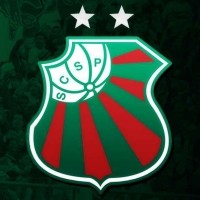 SC São Paulohttp://gestaoweb.cbf.com.br/site/relatorios/bid-acumulado/listar/	1/1CódigoApelidoNome CompletoTipo154132DiogoDiogo de Lima BarcelosContrato Definitivo169934NicolasNicolas Andrei ModingerContrato Definitivo378280WellingtonWellington Pereira AbreuContrato Definitivo167312Thiago MachadoThiago Flores MachadoContrato Definitivo307762RudigullithiRudigullithi da Silva HenriqueContrato Definitivo351682Guilherme AlmeidaGuilherme Almeida AugustoContrato Definitivo180630RafaelRafael Alves TarginoContrato Emprestimo428430VictorVictor Matheus Ordeste BarcellosContrato Definitivo461463Marlon Carvalho de CastroMarlon Carvalho de CastroContrato Definitivo343290Alex AugustoAlex Augusto Pereira de AlcantaraContrato Definitivo174997Anderson PicoAnderson da Silveira RibeiroContrato Definitivo169910GueguelGlelberson Luis Leopoldino BertanteContrato Definitivo319068Luiz FelipeLuiz Felipe Santos de SouzaContrato Definitivo435228JandersonJanderson Miguel Azevedo dos SantosContrato Definitivo317304ThiagoThiago Eduardo da SilvaContrato Definitivo137976LeandersonLeanderson Collonia FragaContrato Definitivo347371JhefersonJheferson Falcao AlvesContrato Definitivo316560FelipeFelipe Emanuel da SilvaContrato Definitivo363656RicardoRicardo Oliveira BierhalsContrato Emprestimo307705MichelMichel Lorran Rodrigues MotaContrato Definitivo154968MarceloMarcelo Martini LabartheContrato Definitivo367952JaksonJakson Leylon de Souza OliveiraContrato Emprestimo299787MarceloMarcelo Carvalho de SouzaContrato Definitivo401480PedroPedro Henrique de Moraes LimaContrato Definitivo404251RegisRegis Antonio CornelyContrato Emprestimo386868GuiGuilherme Medina BarcelosContrato Definitivo147224Rodrigo Oliveira de BittencourtRodrigo Oliveira de BittencourtContrato Definitivo436980FredericoFrederico Bello SaraivaContrato Definitivo307724CaioCaio Thimoteo SilvaContrato Definitivo379480GabrielGabriel Vargas Malini AraujoContrato Definitivo505417BrandãoLeonardo Henrique Riboldi Dal OstoContrato Emprestimo